				Malta Institute of Professional Photography (MIPP),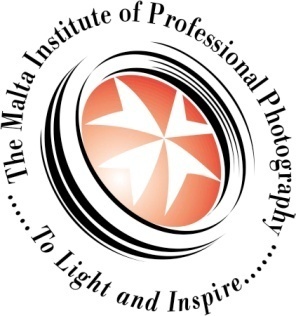 						27, Moonlight, Giovanni Papaffy Street, 						Ta' Paris, Birkirkara, bkr 4021, MaltaCourse Application Form: MIPP Award in Still Photography - Form C1  (use block capitals):NCFHE Licence Number: 2014-FHI-013Date of Application:   ______________________________________SURNAME:                   _____________________________     NATIONALITY: ____________________NAME:                          Mr/Ms ______________________________________POSTAL ADDRESS:Tel. Nos: Home:  _____________________________      Mobile:  _____________________________Email Address: _____________________________________________________________________ID No or Passport No:	________________________      Age on application: ___________________				Skype Name: 	_____________________________	Date of Birth: ________________________Photographic Qualifications (if available):Signature of Applicant:           ____________________________________________________________________________________________________________________________________________For official use:Fee Paid:  Cash: □	      Cheque: □  Bank: ________________   Cheque No: ____________